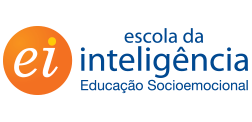 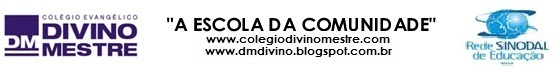 E-mail do professor:  jandira@colegiodivinomestre.comData limite de entrega: 03/04/2020Aluno(a):________________________________________S1_A9_Espanhol_01 Data: 26/03/2020                                                           HeterosemánticosSon palavras con la grafia y pronuncia iguales en Portugués y Español, pero con significados diferentes. Son conocidos como falsos amigos o falsos cognatos.1) Busca los significados de estos heterosemánticos                                                                                                                              iBuenos estudios!EspañolPortuguésEspañolPortuguésapellidoapodosalsaperejillargoanchopolvopulpovasojarrónflacodebilratoratónoficinatallerzurdosordohuesoosoexquisitoextrañotazacopasitiochacraniñonidogritoberrobrincarjugarcuelloconejoescobacepillosillacaderarubiapelirrojarojomoradocenaescenaasignaturaassinaturaenojadomareadoperiodicojornalcubiertotallerligarllamar (telef.)feriasvacacionesbocadillobocadojubilaraposentar pegamentocolapostresobremesagalloramadespertaracordarlograrengañarensaladasaladatiendatenda